Camp Counselor Cover Letter Sample 249 N. Bonito St. Flagstaff, AZ, 86001(928) 671-7562franklin.hardy@email.com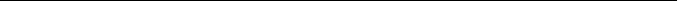 May 5, 2018[Hiring Manager’s Name]341 Company AddressFlagstaff, Arizona, 86001(xxx)xxx-xxxxhiring.manager@email.comDear [Hiring Manager’s Name],My name is [YOUR NAME] and I recently discovered your job posting seeking experienced Camp Counselors. I’m currently acquiring my Bachelor’s degree in Education at the University of Arizona. I have an extensive history leading recreational and educational programs as a volunteer at Camp Colton in Flagstaff and the Children’s Museum of Tucson. I achieved the rank of First Class Scout in the Boy Scouts of America by the age of 17, and have been heavily involved in scouting activities and the Boy Scout organization ever since.Examples of my physical and leadership qualifications:Top 85-perecntile for the Boys A Varsity Swim Team RegionalsCertified lifeguard with CPR and first aid training for five years with CPRTroop Guide for the hiking trails of Cimarron, New MexicoTaught young campers the fundamentals of numerous outdoor activitiesEncouraging young kids to stay happy, healthy, and active while discovering a newfound appreciation for wildlife and the great outdoors is something I’m deeply passionate about. I’ve spent a majority of my adolescence attempting to become a good role model for my peers and the younger generation of scouts I’ve guided throughout the years. I’m positive that I would make a great Camp Counselor and offer your organization a committed, skilled leader. I hope to hear back from you shortly. Thank you for the opportunity to apply for this position.Sincerely,[YOUR NAME]